Нажимаем добавить → медиафайл

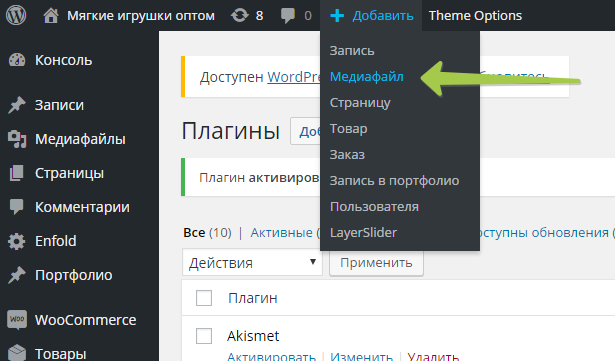 Выбираем файл через кнопку «выбрать файл» или перетаскиваем в открывшееся окно

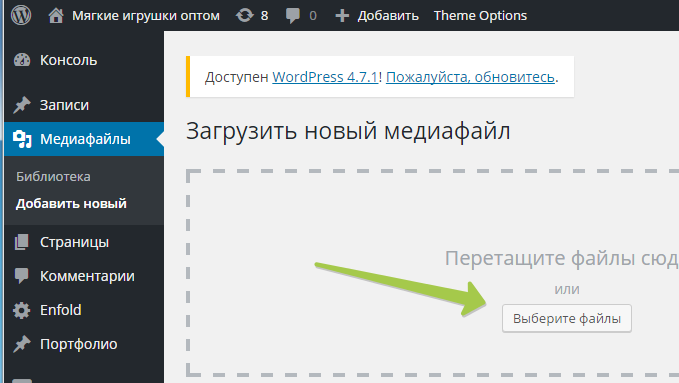 